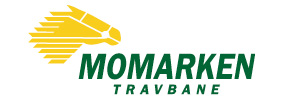 PRESSEMELDING 17. januar 2017Per Olav Andersen ansatt som ny  DAGLIG LEDER PÅ MOMARKEN ARENAPer Olav Andersen (46) er ansatt som ny daglig leder ved Momarken travbane as i Mysen i Indre Østfold. Han overtar etter Knut Ekhaugen, som har ledet selskapet i hele 23 år.Momarken travbane har i en årrekke vært en av landets ledende anlegg for hestesport. Denne posisjonen ønsker vi å styrke, og vi tror Andersen med sin brede erfaring fra næringsliv, event, idrett og trav er den rette til å lede denne utviklingen, sier styreleder Bjørn Ingar Strøm.Per Olav Andersen er bosatt i Halden, og starter opp allerede 1. februar. Han er utdannet siviløkonom og har jobbet i flere bransjer med ledelse og forretningsutvikling. Han er blant annet idéutvikleren for Allsang på Grensen sammen med Ole Evenrud på Fredriksten festning i Halden, for den innsatsen ble duoen i 2008 ble tildelt «Østfoldprisen». Andersen kommer fra stillingen som økonomisjef i Twentyfirst Venture AS, som blant annet driver Radio Metro. Per Olav er også visepresident i Norges Orienteringsforbund og styremedlem i VM i orientering 2019 AS som skal gå nettopp i Østfold..Et av Østfolds beste varemerker-Jeg ser frem til å jobbe med videreutvikling av Momarken, som jeg mener er en av Østfolds sterkeste varemerker. I denne jobben kan jeg kombinere både faglige utfordringer og min interesse for travsport. Nå skal vi i fellesskap utvikle travsporten på Momarken og i regionen. I tillegg har arenaen unike muligheter til å utvikle opplevelser for publikum innenfor både kultur og idrett og igjen gjøre Momarken til en naturlig arena for store opplevelser i Østfold, sier Per Olav Andersen.-Ny strategiplan
- Vår daglig leder Knut Ekhaugen skal gå over i pensjonistenes rekker om kort tid etter å ha ledet selskapet siden 1993. I en overgangsperiode der han kan dele av sin kunnskap til ny leder, forteller styreleder Bjørn Ingar Strøm og legger til:- Selskapet har levert gode økonomiske resultater de siste årene, og vi merker en positiv utvikling i publikumsinteressen. Målet er også å øke antall løpsdager, og knytte flere hester til banen. Det er utarbeidet en strategiplan og etter styrets oppfatning vil Per Olav Andersen passe godt inn i forhold til denne. Vi ser sammen fram til å videreutvikle Momarken Arena med alle de muligheter som her ligger.Det var 17 søkere og stor interesse for stillingen.Meget sentral plasseringEidsberg-ordfører og varamedlem til styret, Erik Unaas, mener Momarken Arena med sin sentrale plassering har alle muligheter til å være med på å løfte interessen for hestesport i Norge – og samtidig være område for en rekke andre events. Reisetiden med ny E18 både til Oslo og til nabobanen Årjäng er nå drøye 45 minutter. Tilsvarende også til de andre Østfoldbyene. Regionen har en sterk befolkningsvekst, snart påbegynnes arbeidene med Østfolds nest største kurs- og konferansehotell like ved travbanen og Momarken utvider også sine tilbud, med nye møteroms- og restaurantfasiliteter. Som nærmeste nabo finner vi bl.a. Høytorp fort, Norges største innlandsfestning og Mysen by. Høytorp og Momarken alene hadde i fjor nærmere 150 000 besøkende.Fakta Per Olav Andersen:46 år, gift – bosatt i Halden, utdannet siviløkonom.Fakta Momarken Arena:Åpnet 1920, en av landets eldste og mest tradisjonsrike travbaner. 1000 m bane, treningsområder, Karjolen Restaurant (Østfolds største med 550 sitteplasser), Norges eneste travmuseum, 100 hester i fast stall, 6 trenere fast på banen, veterinær, salmaker, hovslager. Fast arena bl.a. for hesteutstillinger, landskamper i bilcross, rallycross og «Festdager på Momarken». Cirka 40 løpsdager i året (fire V75-løp, den svensk/norske Unionskampen 18. mars er neste). 6 heltidsansatte, et stort antall deltidsmedarbeidere, 22 millioner kroner i omsetning 2016. Nærmere opplysninger (begge er disponible for kommentarer 17. januar):Styreleder Bjørn Ingar Strøm, mobil 400 39 094Ny daglig leder Per Olav Andersen, mobil 918 86 082